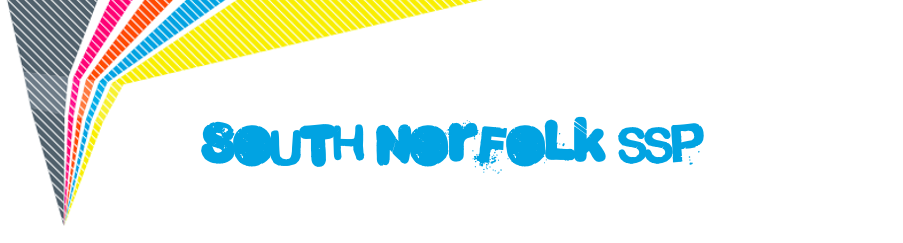 These challenges have been targeted at Year 3-4 but can be used for any year group.Indoors (school hall)Outdoors (Playground or field)At HomeThis resource will provide you with guidance on how Multi-Skills can be delivered. A Multi-Skill Festival is designed to focus on the learning and development of the individual. The aim is for pupils to achieve a personal best. Four Multi Skill Challenges are:Target hopscotchJumping frogsAgility ObstaclesAnimal WalksFamiliarise yourself with the Multi Skill challenge.Set up the challenges.Allow the pupils to practice each challenge.Record the pupils final score for each challenge see if there is an improvementSubmit your results to your teacher.Schools to complete monitoring form and send to SSP.COVID-19 SafetyEngage leaders by:Using leaders to lead part of the session (warm up).Using leaders to time the activities.Using leaders to deliver a cool down activity.Using leaders to record results.Using leaders to take photographs for use on social media to celebrate school involvement in the School Games.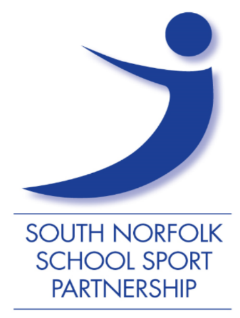 Using leaders to demonstrate tasks.You can enter in 2 different waysSchools run these activities for key worker children in school and send in the results to SSP.Schools send resource to parents/ carers via home learning platform for pupils to take part at home. Parents/ carers submit pupils results to PE/ class teacher who collates results and sends to SSP. Submit your monitoring forms to Laura Goodswen by Friday 19th March.ipment NeededThere will be no official scoring for these challenges, but teachers should be awarding pupils for demonstrating the School Games values. Schools will be sent a participation certificate for each pupil that has taken part on receipt of the monitoring form which can be found on the website.The South Norfolk SSP virtual multi skill challenges should be completed in accordance with your schools Covid-19 PE policy.During the South Norfolk SSP virtual multi skill challenges schools must adhere to their own school policy. Schools must follow their photo consent policy.It is the responsibility of each school to assess the risk for participating in the challenges within their own school.  It is the responsibility of schools to ensure that any space and equipment used is suitable for the challenge being attempted. During each of the challenges pupils are challenged to demonstrate the School Games values; 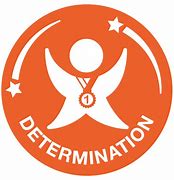 Determination is about the journey you go on to push yourself and achieve your dreams. Have the mental strength and self-discipline to overcome obstacles, commit to your goals and keep working every day to become the very best you can be. Don't hold back! 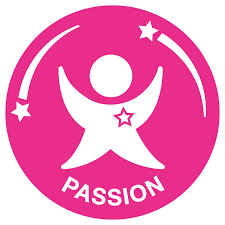 Giving it 100 percent. Putting your heart and soul into the game and never giving up. Passion makes you enter the race and passion makes you finish it. 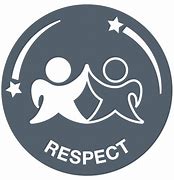 Respect for the referee, for the opposition, for your teammates, for yourself and for the game. Accepting victory and defeat with grace, treating others politely and with understanding. Respect every day, for every sport and everyone. 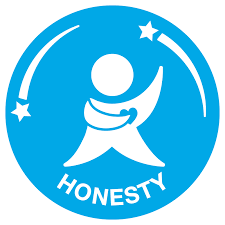 Honesty with others and with yourself. Having the courage to do the right thing and what you know is right. Let the best person win, not the best cheat. 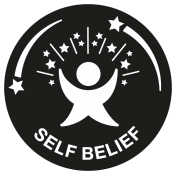 You've got to believe to achieve. Have the self-belief and confidence to succeed and reach your personal best. 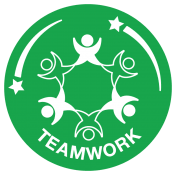 Treating everybody equally, supporting each other and working together to achieve at your very best level. Celebrate each other’s successes and be a positive team player.Station one- Target hopscotchone pointType of SkillThrowing, Hopping and JumpingPhysical ComponentStrengthEquipmentHopscotch markingsChalkBean BagsStopwatch InstructionsUse a playground hopscotch marking or get pupils to design their own hopscotch board with chalk.Get pupils into pairs.One pupil calls a number the other tries to throw their bean bag to that number.Hopscotch to collect the bean bag.1 point achieved once pupils return to the start.How many times can pupils complete the hopscotch course in 60 seconds?Allow pupils time to practice the skill so they have a chance to improve their personal best.VideoTarget Hopscotch - YouTubeStation two- Jumping frogstwo pointsType of SkillThrowing, jumping, and landingPhysical ComponentPowerEquipmentObstacles- cones, ladders, or hoopsStopwatch InstructionsMark out a start line and create 4 obstacles for children to jump over e.g. cones, ladders, or hoops. For younger children use spot markers or chalk lines. (ensure the obstacles are safe to jump over and are taped down).When jumping always take off and land with two feet.Each time pupils return to the start they score 2 points.Once they have finished the course they run back to start line and repeat the course.How many times can pupils complete the jumping frogs course in 60 seconds?Allow pupils time to practice the skill so they have a chance to improve their personal best.station three- Agility Obstaclesthree pointsType of SkillRunning, twisting, and lungingPhysical ComponentAgility and speedEquipmentCones Stopwatch InstructionsPlace 8 cones in a ‘T’ Shape all cones at the top of the ‘T’ need to be a different colour.Cones should be approximately 1m apart.Pupils will need a partner to call out a colour You leave the starting position performing side steps in and out of the cones to the colour cone called.Return to the start coneAs soon as you return partners will call a different colour and the process is repeated.How many times can pupils complete the agility obstacle course in 60 seconds?Score 3 points every time you touch a cone and return to the starting point.Allow pupils time to practice the skill so they have a chance to improve their personal best.VideoAgility Obstacles - YouTubeStation four- animal walk4 pointsType of SkillCrawling and bendingPhysical ComponentStrengthEquipmentCones Stopwatch HoopBallBean bagsInstructionsPupils move on hands and feet like animals whilst retrieving items from a target area 5m away.Pupils will score 4 points for every item that is collected.You can use hoops, cones, skipping rope to mark out the area and equipment such as balls, bean bags for items that need collecting.How many items can pupils collect in 60 seconds?Allow pupils time to practice the skill so they have a chance to improve their personal best.VideoAnimal Walks - YouTubeClass Result Sheet School Name…………………………………………………………………………………………Class Name………………………………………………Year Group......................................Pupils Result sheetPupil Name………………………………………………Year Group......................................Record your final score for each challenge.Please return to your class teacherPupils NameTarget HopscotchPointsJumping FrogsPointsAgility Obstacles PointsAnimal Walks Points123456789101112131415161718192021222324252627282930Total class pointsTotal class pointsStationPoints ScoreTarget HopscotchJumping FrogsAgility ObstaclesAnimal walksPupil Total Score